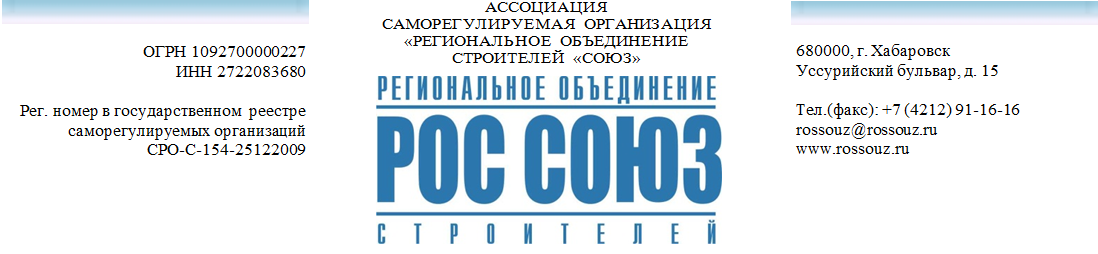 УТВЕРЖДЕНрешением Общего собрания членов АСРО «РОС «СОЮЗ»протокол № 35 от 7 апреля 2022 г.Президент АСРО «РОС «СОЮЗ»________________________С.В. Дианова«7» апреля 2022 годаОТЧЕТКОЛЛЕГИАЛЬНОГО ОРГАНА УПРАВЛЕНИЯ (СОВЕТА)АСРО «РОС «СОЮЗ» за 2021 годг. ХабаровскОТЧЕТ КОЛЛЕГИАЛЬНОГО ОРГАНА УПРАВЛЕНИЯ (СОВЕТА) АСРО «РОС «СОЮЗ» за 2021 годПравовой статус, порядок формирования и компетенция постоянно действующего коллегиального органа управления – Совета Ассоциации Саморегулируемой организации «Региональное объединение строителей «СОЮЗ» установлены главой 11 Устава АСРО «РОС «СОЮЗ», Положением о постоянно действующем коллегиальном органе управления (Совете).Состав членов Совета в 2021 году (утвержден решением Общего собрания членов Ассоциации 10.03.2021, протокол № 33): Председатель Совета АСРО «РОС «СОЮЗ»:- Цымбал Станислав Александрович, генеральный директор ООО «Телекор ДВ»;Члены Совета АСРО «РОС «СОЮЗ»:- Яковлев Евгений Владимирович, генеральный директор ООО «Строительная компания«Восток Регио Строй»,- Сигаев Сергей Андреевич, генеральный директор ООО «Восток-Торгово-строительнаякомпания»,- Лапченко Андрей Александрович, заместитель директора ООО «Стройкомплект»,Независимые члены Совета АСРО «РОС «СОЮЗ»:- Грось Денис Алексеевич, исполнительный директор ГК «Да! Девелопмент»,- Цой Андрей Родионович, Технический директор ООО «Дальневосточный проектный центр».Срок полномочий председателя и членов Совета: до 10.03.2025.Реализация полномочий  Совета АСРО «РОС «СОЮЗ» осуществлялась по следующим направлениям:1. Принятие решений о приеме в члены, принятие решений о внесении изменений в реестр членов, принятие решений о прекращении членства;2. Утверждение внутренних документов и рассмотрение проектов документов для утверждения Общим собранием членов;3.  Принятие решений о применении мер дисциплинарного воздействия в отношении организаций-членов Ассоциации;4.  Принятие решений по иным вопросам, составляющим компетенцию Совета.В 2021 году проведено 47 заседаний Совета АСРО «РОС «СОЮЗ».Раздел 1. Принятие решений о приеме в члены Ассоциации. Прием и рассмотрение заявлений членов Ассоциации о внесении изменений в реестр членов. Принятие решений о прекращении членства в АссоциацииВ 2021 году Советом АСРО «РОС «СОЮЗ» приняты следующие решения: 37 - о приеме в состав членов АСРО «РОС «СОЮЗ» (36 организаций получили членство в АСРО «РОС «СОЮЗ»),1 -  об отказе в приеме, в связи с несоответствием организации требованиям законодательства и внутренних документов АСРО «РОС «СОЮЗ», 12 - о внесении изменений в сведения об уровне ответственности,2 – об отказе внесения изменений в сведения об уровне ответственности, в связи с неоплатой взноса в соответствующий компенсационный фонд (компенсационные фонды),11 – о внесении изменений в части включения (исключения) права осуществлять строительство особо опасных, технически сложных и уникальных объектов,17 – об удовлетворении заявлений о добровольном выходе из АСРО «РОС «СОЮЗ», 7 - об исключении из состава членов, в том числе за нарушения законодательства и внутренних документов Ассоциации (4), в связи с изменением региона места нахождения (2), ликвидацией (1)Раздел 2. Утверждение внутренних документов и рассмотрение проектов документов для утверждения Общим собранием членов В 2021 году Советом АСРО «РОС «СОЮЗ» рассмотрены и одобрены следующие внутренние документы для утверждения Общим собранием членов:- Положение о компенсационном фонде обеспечения договорных обязательств,- Положение о компенсационном фонде возмещения вреда(утверждены Общим собранием членов 10.03.2021, протокол № 33), - Положение о компенсационном фонде обеспечения договорных обязательств,- Положение о высшем органе управления (Общем собрании),- Положение о коллегиальном органе управления (Совете),- Положение о процедуре рассмотрения жалоб на действия (бездействие) членов и иных обращений, поступивших в Ассоциацию,- Положение о системе мер дисциплинарного воздействия, порядка и оснований их применения, порядка рассмотрения дел.- Положение о проведении анализа деятельности членов на основании информации, представляемой ими в форме отчетов(утверждены Общим собранием членов 11.11.2021, протокол № 34),В 2021 году Советом АСРО «РОС «СОЮЗ» подготовлены и утверждены внутренние документы:- Квалификационный стандарт Специалист по организации строительства,- Положение о контроле за деятельностью членов Ассоциации,- Стандарты и правила предпринимательской или профессиональной деятельности, обязательные для выполнения членами Ассоциации.- Положение об информационной открытости(утверждены Советом АСРО «РОС «СОЮЗ» 08.07.2021, протокол № 21),- Квалификационный стандарт Руководитель строительной организации(утвержден Советом АСРО «РОС «СОЮЗ» 14.07.2021, протокол № 22),- Стандарты и правила предпринимательской или профессиональной деятельности, обязательные для выполнения членами Ассоциации(утверждены Советом АСРО «РОС «СОЮЗ» 25.08.2021, протокол № 27).Раздел 3. Принятие решений о применении мер дисциплинарного воздействия в отношении организаций-членов АссоциацииВ 2021 году  Советом АСРО «РОС «СОЮЗ» приняты следующие решения по вопросам применения мер дисциплинарного воздействия:1) Решения о применении мер дисциплинарного воздействия – 220:- 39 решений о применении меры дисциплинарного воздействия – предписания об обязательном устранении выявленных нарушений,- 73 решения о применении меры дисциплинарного воздействия – предупреждения с установлением срока устранения нарушений,- 82 решений о применении меры дисциплинарного воздействия – приостановления права выполнять строительство,- 4 решений о применении меры дисциплинарного воздействия – исключения,2) Решения о возобновлении права выполнять строительство - 22.Раздел 4. Принятие решений по иным вопросам, составляющим компетенцию СоветаВ 2021 году Советом АСРО «РОС «СОЮЗ» были приняты следующие решения:- о направлении предупреждений о превышении уровня ответственности и требование о доплате взносов в КФ ОДО в отношении 3 организаций:в отношении 1 организации решение отменено, в связи с предоставлением документов, подтверждающих соответствие совокупного размера обязательств уровню ответственности, в отношении 2 организаций применена мера дисциплинарного воздействия – приостановление права.1 организацией произведена доплата в компенсационный фонд обеспечения договорных обязательств и внесены соответствующие изменения в реестр членов в соответствии с предупреждением о превышении уровня ответственности и требованием о доплате взноса в КФ ОДО, по решению Совета, принятому в 2020 году;- об утверждении плана проверок на 2022 год;- о назначении аудиторской организации для проверки ведения бухгалтерского учета и финансовой отчетности;- о заключении договора коллективного страхования гражданской ответственности за причинение вреда вследствие недостатков строительных работ организаций - членов АСРО «РОС «СОЮЗ» с СПАО «ИНГОССТРАХ»;- о делегировании кандидатов для участия в трех окружных конференциях саморегулируемых организаций по ДФО, в Съезде НОСТРОЙ, в Дальневосточной конференции строителей «Ценообразование в строительстве, законодательные и практические перспективы развития строительной отрасли» (г. Южно-Сахалинск), в Международном строительном чемпионате в  г. Сочи;- о назначении Общего собрания членов АСРО «РОС «СОЮЗ», утверждении предварительной повестки дня и плана подготовки к Общему собранию;- об утверждении сводного отчета по анализу деятельности членов;- об утверждении отчета о выполнении плана проверок;- в связи с рассмотрением 9 жалоб (обращений) в отношении членов АСРО «РОС «СОЮЗ». В рамках рассмотрения обращений проведена работа в части обеспечения участия сторон в рассмотрении обращений, а также осуществлен контроль устранения нарушений членами АСРО «РОС «СОЮЗ»;- в связи с рассмотрением претензии о возмещения вреда. Причиненного членом АСРО «РОС «СОЮЗ» (принято решение об отказе в выплате возмещения);- об утверждении состава Дисциплинарной комиссии;- о вступлении в Союз «Дальневосточная торгово-промышленная палата».- приняты решения о выплатах из компенсационного фонда возмещения вреда, в соответствии с пунктом 14 статьи 3.3. Федерального закона Федерального закона от 29.12.2004 № 191-ФЗ «О введении в действие Градостроительного кодекса Российской Федерации»;- о выдаче займов члену АСРО «РОС «СОЮЗ»;- иные решения.